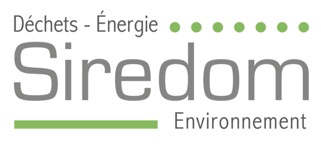 Communiqué de presseLisses, le 27 novembre 2023Les élus du Siredom actent la constructiond’une unité de tri des biodéchets en EssonneObjectif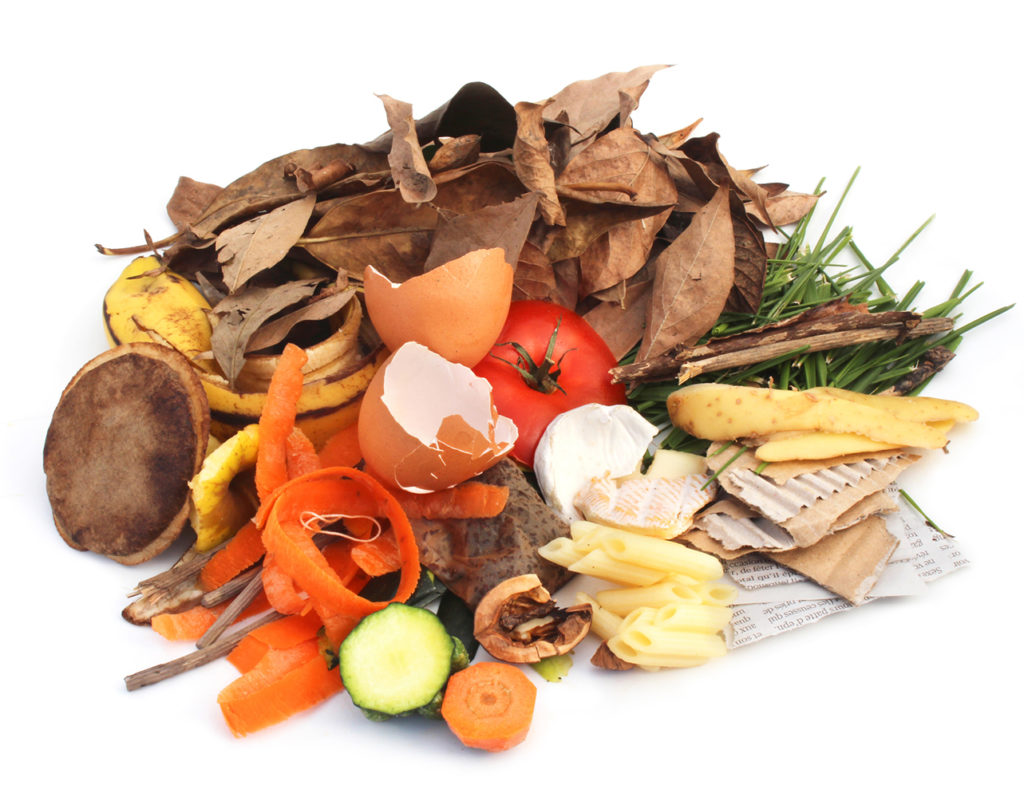 Proposer une solution simple, efficace et écologique pour le tri à la source des biodéchets, notamment dans l’habitat vertical et les centres villes. Sur la base de l’expérimentation menée par Cœur Essonne Agglomération et le groupe Semardel : Résultats : 25 kg environ de biodéchets collectés par habitant « participant » avec un taux de pureté de 88%.Comment ?En collectant simultanément les biodéchets, mis préalablement dans des sacs spécifiques, et les ordures ménagères résiduelles puis en récupérant les sacs de biodéchets dans une unité de tri.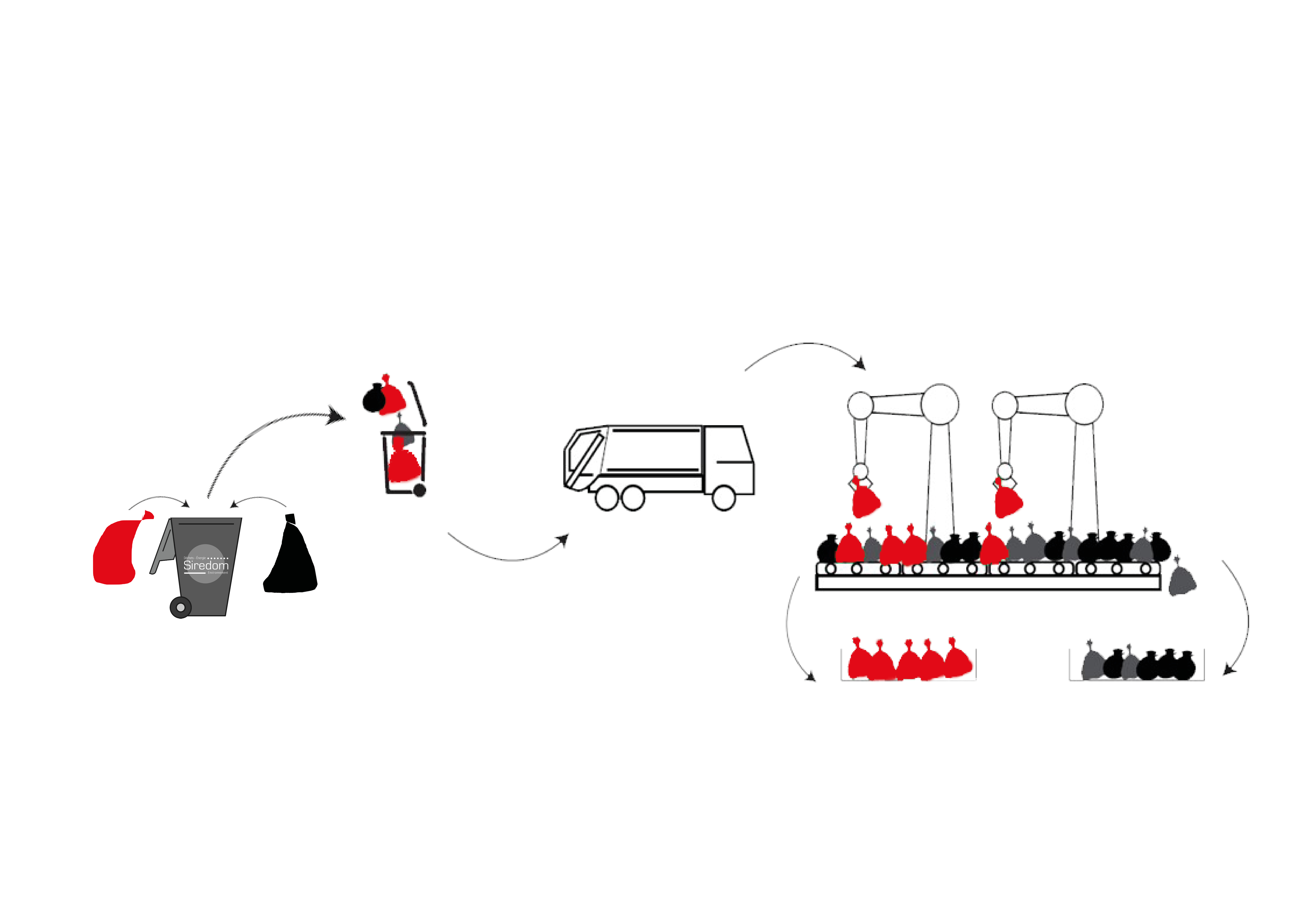 Avantages :	Pas d’incidence sur les collectes.	Pas de camions supplémentaires sur les routes donc moins de gaz à effet de serre. A quel coût ?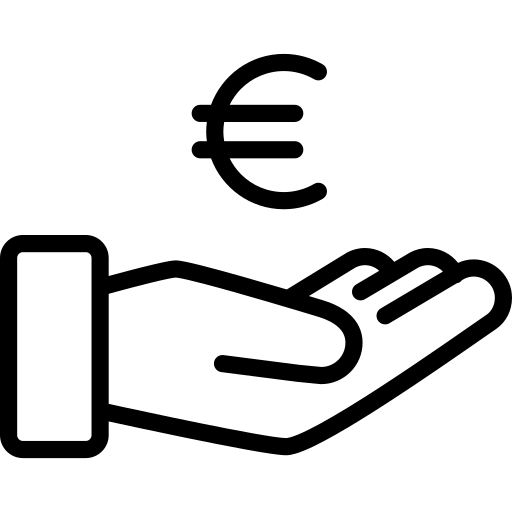 Investissement : 13,15 M € HT dont 12,5 M € pour la construction de l’unité de tri et 0,65 M pour l’acquisition du foncier.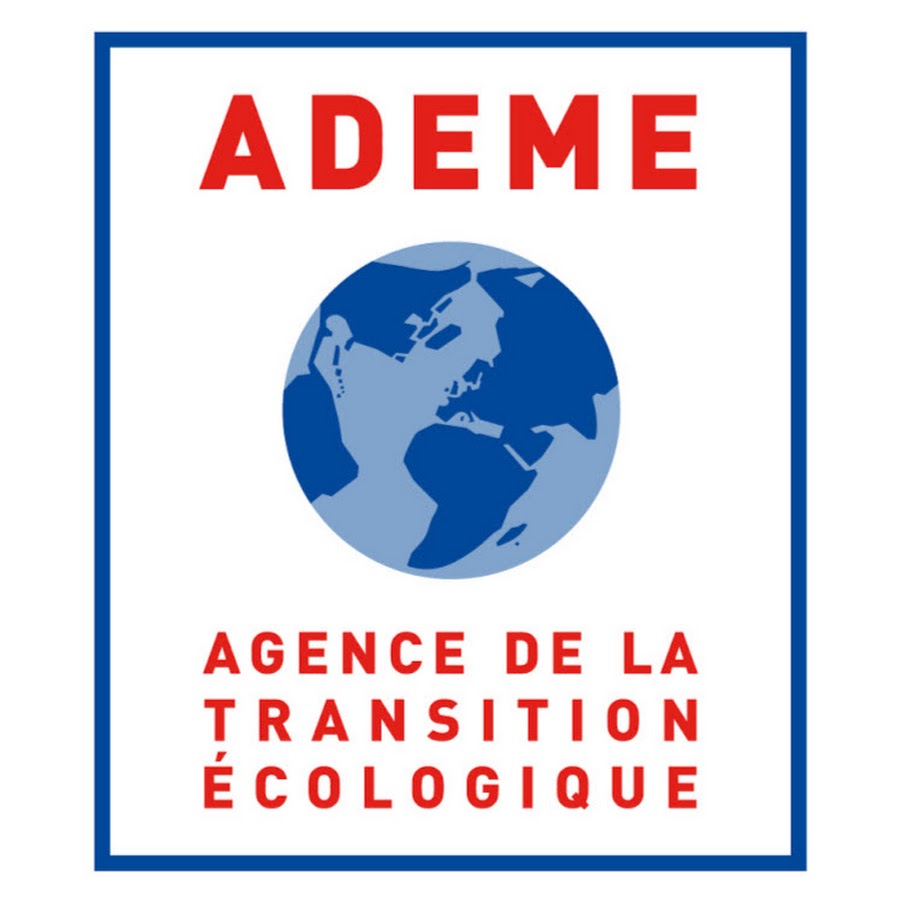 Subventions : 1,13 M € HT par l’ADEME (Fonds économie circulaire)Lieu de la construction : Commune de Vert-le-GrandCaractéristiques de l’unité de tri Les camions de collecte déversent leur contenu dans 4 trémies. Les déchets sont orientés vers 2 lignes de tri composées chacune d’une arche de vision (IA) et de 3 robots. Les sacs de biodéchets sont captés pour être acheminés vers le méthaniseur situé à 500m et les ordures ménagères résiduelles sont transportées vers l’usine d’incinération située face à l’unité de tri.Quelques chiffres : 	Capacité maximale : 97 104 t	Surface estimé :      13 712 m2	Taux de disponibilité de 92 % 	    dont espaces verts : 7 114 m2	2 lignes de tri 		       VRD : 3 554 m2	6 robots	          bâti : 3 044 m2	9 salariésConception – Réalisation – Exploitation : Serivel, filiale du groupe Semardel, délégataire du Siredom pour l’exploitation du Centre d’Incinération et de traitement des déchets.Durée des travaux : 16 moisDébut d’exploitation : 1er juillet 2025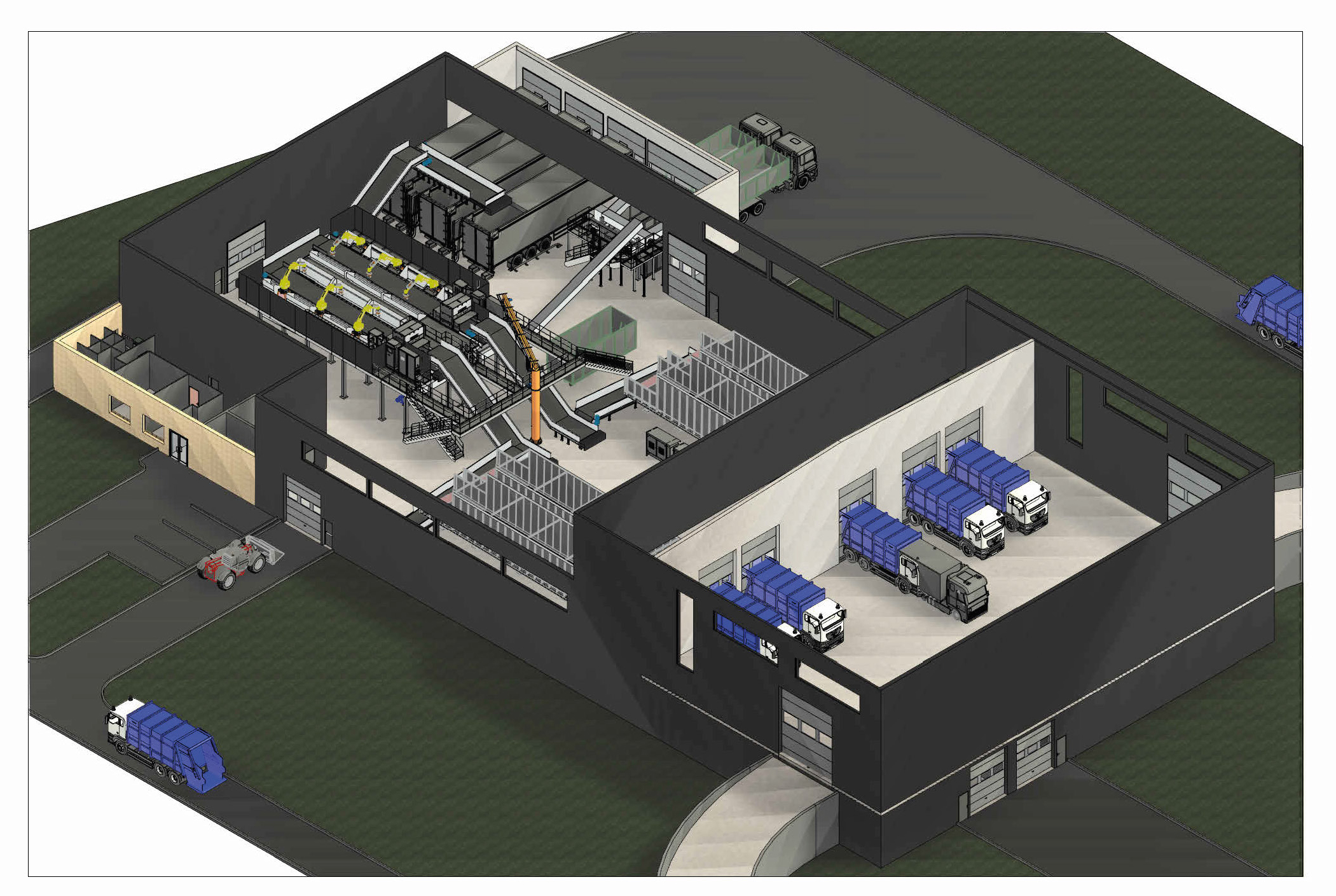 A propos du SIREDOMLe Siredom, Syndicat pour l’Innovation, le Recyclage et l’Energie par les Déchets et Ordures Ménagères, traite et valorise les déchets ménagers produits par plus de 920 000 habitants de 175 communes de l'Essonne et de Seine-et-Marne. Acteur de l’économie circulaire, le syndicat s’engage pour un meilleur tri des déchets et leur valorisation (production d'énergie et de recyclage) tout en maîtrisant les coûts de son service. Il apporte de nouvelles solutions permettant de réduire les quantités de déchets produites sur son territoire. Et parce que chacun est acteur de la préservation de l'environnement, le Siredom développe les outils pour informer et sensibiliser le grand public sur les gestes de prévention, réduction et tri des déchets.En savoir plus : www.siredom.com  - Suivez-nous sur Facebook et Twitter : @siredomContact presse : Service Communication - Tél. : 01 69 74 23 52 - E-mail : communication@siredom.com